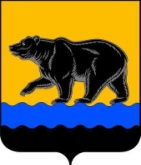 АДМИНИСТРАЦИЯ ГОРОДА НЕФТЕЮГАНСКАРАСПОРЯЖЕНИЕ04.04.2024											№ 137-рг.Нефтеюганск О внесении изменения в распоряжение администрации города Нефтеюганска от 10.05.2017 № 180-р «Об утверждении Положенияо разработке инвестиционного паспорта города Нефтеюганска»В соответствии с Федеральным законом от 06.10.2003 № 131-ФЗ                          «Об общих принципах организации местного самоуправления в Российской Федерации», Уставом города Нефтеюганска, распоряжением администрации города Нефтеюганска от 10.07.2023 № 275-р «Об утверждении Положения                            о департаменте по делам администрации города Нефтеюганска», в целях реализации мер, направленных на повышение эффективной инвестиционной политики:1.Внести в распоряжение администрации города Нефтеюганска                                 от 10.05.2017 № 180-р «Об утверждении Положения о разработке инвестиционного паспорта города Нефтеюганска» (с изменениями, внесенными постановлениями администрации города Нефтеюганска от 11.03.2019 № 66-р,                   от 02.02.2024 № 24-р) изменение, изложив строки 4.3.1, 4.3.2 приложения 1                        к Положению о разработке инвестиционного паспорта города Нефтеюганска                       в следующей редакции:«												».	2.Департаменту по делам администрации города (Филинова Н.В.) разместить распоряжение на официальном сайте органов местного самоуправления города Нефтеюганска.3.Департаменту экономического развития администрации города (Невердас Д.Ю.) разместить распоряжение на Инвестиционном портале города Нефтеюганска.Исполняющий обязанностиглавы города Нефтеюганска                                                                    Н.С.Халезова1.Проект разработан: главным специалистом отдела инвестиций, развития конкуренции и проектного управления департамента экономического развития администрации города Нефтеюганска Е.А.Ильиной.Телефон: 22 57 96.2.Рассылка:Заместителю главы города ДДАДЭР.4.3.1Образование (учреждения)Департамент образования администрации города4.3.2.Молодежная политика (учреждения)Департамент по делам администрации города